AltaVita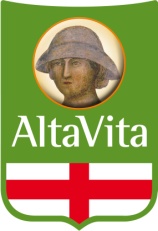 ISTITUZIONI RIUNITE DI ASSISTENZAIRAAltaVita – Istituzioni Riunite di Assistenza – IRA● Piazzale Mazzini, 14 ● 35137 Padova ● Tel. 049 8241511 ● Fax 049 8241531● www.altavita.org ● segreteriagenerale@altavita.org ● pec: altavita@legalmail.it● Partita Iva: 00558060281ELENCO ATTREZZATURE PENSIONATO PIAGGIAllegato FSERVIZIO DI ASSISTENZA DIRETTA, INFERMIERISTICA E SOCIO-ASSISTENZIALE DI SUPPORTO E CURA DELL’AMBIENTE DELL’OSPITE, DEI SERVIZI DI VIGILANZA NOTTURNA DEL PENSIONATO PIAGGI. CIG 7949141EA8CUCININI AI PIANI 1°-2°-3°PIASTRE ELETTRICHE (N.3 TOT) AMBULATORIOCARRELLO PORTA LASTRECARRELLO FARMACICARRELLO INFERMIERISTICOCARRELLINO VERDEN.1   FRIGOCUCINA PIANO RIALZATON. 1 LAVASTOVIGLIEN. 5 CARRELLI A TRE RIPIANIN. 3 CARRELLI TERMICI (N. 257, N. 219 e N. 249)N. 1 FRIGORIFERON.1 FORNO A MICRO ONDECUCINA SOTTERRANEON. 1 FRIGORIFERON. 1 CONGELATOREN. 1 MACCHINA PER GHIACCION. 1 FORNON. 1 LAVASTOVIGLIEN. 4 CARRELLINI N. 3 CARRELLI TERMICI: (N.216, N. 217 e N. 218)N. 1 PIANO COTTURABAGNO DISABILISOLLEVATORE ARJO